About the Department of Planning, Industry and EnvironmentOur vision is to create thriving environments, communities and economies for the people of New South Wales. We focus on some of the biggest issues facing our state. We deliver sustainable water resource and environment management, secure our energy supply, oversee our planning system, maximise community benefit from government land and property, and create the conditions for a prosperous state. We strive to be a high-performing, world-class public service organisation that celebrates and reflects the full diversity of the community we serve and seeks to embed Aboriginal cultural awareness and knowledge throughout the department.National Parks & Wildlife Service overviewNational Parks & Wildlife Service (NPWS) manages more than 870 national parks and reserves, covering over 7 million hectares or 9% of the landmass of NSW. We conserve and celebrate our biodiversity and cultural heritage and provide wonderful natural visitor experiences for the whole community to enjoy. We carry out plant and animal conservation, sustainable tourism and visitation, research, education, volunteering programs, and fire and asset management. We work together with Aboriginal communities to manage and protect our parks on behalf of the people of NSW.Primary purpose of the roleUndertake works and maintenance programs and co-ordinates and supervises the work of Field Officers and contractors ensuring that work is undertaken efficiently and within budget and set time frames such as assist in the delivery of Region/Area initiatives which enhance and preserve natural and cultural heritage and resources as well as the provision of high quality and safe recreational facilities for the public.Key accountabilitiesLead and supervise staff and contractors, volunteers and other individuals or groups in the implementation of field construction and maintenance programs. Works include construction and maintenance of roads, tracks and firetrails, directional and interpretive signage, walking tracks, visitor facilities and works to protect and rehabilitate natural and cultural heritage assets including undertaking, recording and monitoring pest, plant and animal control programs.Assist in the development and regular review of performance agreements and staff development plans with the Field Officers, conduct or facilitate on-the-job training of Field Officers and identify and recommend other training needs to the supervisor to ensure that requisite competencies are obtained.Ensure programs are implemented in accordance with approved plans, specifications and prescriptions and are completed in accordance with departmental and public sector guidelines, administrative requirements, with safety, on time and within budget.Operate and supervise the operation of plant and equipment, (including workshop tools, power tools, motor vehicles, firefighting equipment, chain saws, tractors, bulldozers, graders, trucks, pumps, generators), in accordance with RTA and Workcover Standards, Standard Operating Procedures, Job Safety Analyses and manufacturers’ guidelines to ensure relevant work safety requirements are met.Perform fire management roles at least up to and including crew leader, and participate in hazard reduction and fire suppression; assist with incident management including search and rescue; carry out law enforcement duties (under delegation) in accordance with training and accreditation (on their authority card) at a higher level than the Field Officer, to ensure park safety and legal responsibilities are met.Use financial and asset management systems to assist the Field Supervisor in managing and reporting on asset maintenance and tracking and monitoring operational effort and resource use.Ensure that departmental safe work procedures and the requirements of the Work Health and Safety Act are met in relation to activities required of this role to ensure the safety of personnel and the public.Undertake administrative activities and order and coordinate materials and services in accordance with departmental administrative guidelines to ensure administrative requirements are delivered in accordance with departmental and public sector standards and within assigned budgets.Key challengesOperating with high level of day to day independence to make practical decisions in the field regarding suitability and utilisation of equipment and staff resources to implement work programs within the guidelines of set priorities.All work must be undertaken with commitment to the Department’s statutory obligations to care and maintain the Region/Areas natural and cultural heritage, particularly the establishment of new facilities.Makes decisions and recommendations regarding the health and safety of the field staff, contractors and volunteers. Consider and appropriately manage the safety of the public and all others who enter in and around the work areas in the geographical area of responsibility.Key relationshipsRole dimensionsDecision makingWork performed includes all work within the Field Officer role.  Within the boundaries of the role description work and the balance of work may vary depending on the needs of the area in which the role is located. Exercise delegated authority for law enforcement to appropriate level of knowledge, skills and experience as necessary to ensure appropriate use of departmental facilities and the protection of natural and cultural resources.  Make decisions on a day to day basis regarding the utilisation of equipment to suit work needs. Higher level fire management duties may be undertaken depending on personal competency.  May be required to obtain a firearms licence and use a firearm in pest control work.Reporting lineRole reports to the Field Supervisor or Senior Field Supervisor.Direct reportsField Officers and contractorsBudget/ExpenditureTBAKey knowledge and experienceAbility to work with the Department’s statutory obligations as they apply to conservation of natural, Aboriginal and cultural heritage and resources, and willingness to exercise delegated authority for law enforcement.Demonstrated experience in the maintenance/construction of general facilities and grounds. Ability to supervise and carry out all duties safely in accordance with WH&S requirements.Ability to implement planned field and operational activities (including pest animal and plant control); and demonstrated skills and experience in fire management.Demonstrated administrative and organisational skills and capacity for working with various software programs, including an ability to use the Department’s financial and asset management systems.Essential requirementsRelevant WorkCover Certification, ability and experience for the appropriate operation and maintenance of machinery, plant and equipment for maintenance and construction work.Current MR Drivers Licence and ability to drive 4wd vehicles, Senior First Aid Certificate, and demonstrated ability and experience in operating MR vehicles, and willingness to fly in light aircraft.Certification and demonstrated ability and experience in operating chainsaw to at least cross-cut level, and ability to operate and supervise in radio usage.The role of Senior Field Officer, including firefighting related activities, is very physically demanding, requiring heavy muscular activity, lifting, carrying, pushing and pulling loads, bending, climbing, and driving a variety of vehicles. Senior Field Officer applicants must meet the requirements of a specific medical assessment, which is inclusive of a clearance to undertake the fitness test for firefighting fitness roles. The applicant must pass the task based fitness assessment to a moderate level within the probationary period (12 months).The role holder must obtain certification at the appropriate level prior to undertaking firefighting/incident control duties.Capabilities for the roleThe NSW public sector capability framework describes the capabilities (knowledge, skills and abilities) needed to perform a role. There are four main groups of capabilities: personal attributes, relationships, results and business enablers, with a fifth people management group of capabilities for roles with managerial responsibilities. These groups, combined with capabilities drawn from occupation-specific capability sets where relevant, work together to provide an understanding of the capabilities needed for the role.The capabilities are separated into focus capabilities and complementary capabilities. Focus capabilitiesFocus capabilities are the capabilities considered the most important for effective performance of the role. These capabilities will be assessed at recruitment. The focus capabilities for this role are shown below with a brief explanation of what each capability covers and the indicators describing the types of behaviours expected at each level.Complementary capabilitiesComplementary capabilities are also identified from the Capability Framework and relevant occupation-specific capability sets. They are important to identifying performance required for the role and development opportunities. Note: capabilities listed as ‘not essential’ for this role are not relevant for recruitment purposes however may be relevant for future career development.ClusterPlanning, Industry & EnvironmentAgencyDepartment of Planning, Industry and EnvironmentDivision/Branch/UnitEnvironment, Energy & Science / National Parks & Wildlife ServiceLocationVariousClassification/Grade/BandSenior Field Officer Grade 1-2ANZSCO Code511112PCAT Code1119192Date of ApprovalAugust 2017 (updated March 2021)Agency Websitewww.dpie.nsw.gov.auWho       WhyInternalField Supervisor /Senior Field Supervisor or other supervisory roleProvide input/information to the supervisor to assist in the determination of work priorities.Other Senior Field OfficersMay be required to operate as part of a team with Senior Field Officers including those from other operational areas.Field OfficersSupervise and facilitate trainingOther StaffPrimarily with other staff within the Region/Area including Rangers on matters such as work programs and priority setting.Often required to provide practical advice to other staff on a range of park use issues.ContractorsLead and supervise contractors on specific projects and activities.ExternalGeneral PublicCommunicate information and advice to visitors and stakeholders on natural and cultural heritage values, park access and facilities, park usage and regulations.Exercise delegated authority for law enforcement in accordance with knowledge, skills and grade, as necessary.Liaise with neighbours   and providers of goods and services, to develop effective working relationship.Other Government Departments and stakeholdersLiaise with officers of other Government Departments such as the Roads and Maritime  Service, NSW Police, Rural Fire Service and Local Councils as appropriateCommunicate in regards to such matters as fire management, works and park usage.FOCUS CAPABILITIESFOCUS CAPABILITIESFOCUS CAPABILITIESFOCUS CAPABILITIESFOCUS CAPABILITIESCapability group/setsCapability nameBehavioural indicatorsLevel 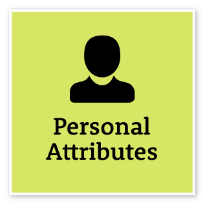 Act with IntegrityBe ethical and professional, and uphold and promote the public sector valuesAct with IntegrityBe ethical and professional, and uphold and promote the public sector valuesRepresent the organisation in an honest, ethical and professional waySupport a culture of integrity and professionalismUnderstand and help others to recognise their obligations to comply with legislation, policies, guidelines and codes of conductRecognise and report misconduct and illegal and inappropriate behaviourReport and manage apparent conflicts of interest and encourage others to do soIntermediate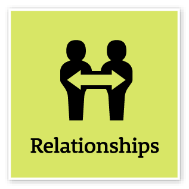 Communicate EffectivelyCommunicate clearly, actively listen to others, and respond with understanding and respectCommunicate EffectivelyCommunicate clearly, actively listen to others, and respond with understanding and respectFocus on key points and speak in plain EnglishClearly explain and present ideas and argumentsListen to others to gain an understanding and ask appropriate, respectful questionsPromote the use of inclusive language and assist others to adjust where necessaryMonitor own and others’ non-verbal cues and adapt where necessaryWrite and prepare material that is well structured and easy to followCommunicate routine technical information clearlyIntermediate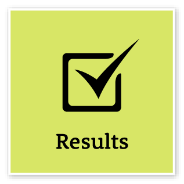 Deliver ResultsAchieve results through the efficient use of resources and a commitment to quality outcomesDeliver ResultsAchieve results through the efficient use of resources and a commitment to quality outcomesSeek clarification when unsure of work tasksComplete own work tasks under guidance within set budgets, timeframes and standardsTake the initiative to progress own workIdentify resources needed to complete allocated work tasksFoundationalDemonstrate AccountabilityBe proactive and responsible for own actions, and adhere to legislation, policy and guidelinesDemonstrate AccountabilityBe proactive and responsible for own actions, and adhere to legislation, policy and guidelinesBe proactive in taking responsibility and being accountable for own actionsUnderstand delegations and act within authority levelsIdentify and follow safe work practices, and be vigilant about own and others’ application of these practicesBe aware of risks and act on or escalate risks, as appropriateUse financial and other resources responsiblyIntermediate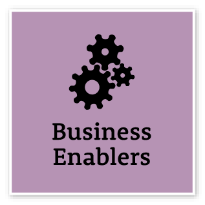 Project ManagementUnderstand and apply effective planning, coordination and control methodsProject ManagementUnderstand and apply effective planning, coordination and control methodsUnderstand project goals, steps to be undertaken and expected outcomesPlan and deliver tasks in line with agreed project milestones and timeframesCheck progress against agreed milestones and timeframes, and seek help to overcome barriersParticipate in planning and provide feedback on progress and potential improvements to project processesFoundational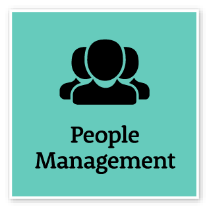 Manage and Develop PeopleEngage and motivate staff, and develop capability and potential in othersManage and Develop PeopleEngage and motivate staff, and develop capability and potential in othersClarify the work required, and the expected behaviours and outputsClearly communicate team members’ roles and responsibilitiesContribute to developing team capability and recognise potential in peopleRecognise good performance, and give support and regular constructive feedback linked to development needsIdentify appropriate learning opportunities for team membersCreate opportunities for all team members to contributeAct as a role model for inclusive behaviours and practicesRecognise performance issues that need to be addressed and seek appropriate adviceFoundationalCOMPLEMENTARY CAPABILITIESCOMPLEMENTARY CAPABILITIESCOMPLEMENTARY CAPABILITIESCOMPLEMENTARY CAPABILITIESCOMPLEMENTARY CAPABILITIESCapability group/setsCapability nameDescriptionLevel Display Resilience and CourageDisplay Resilience and CourageBe open and honest, prepared to express your views, and willing to accept and commit to changeFoundationalManage SelfManage SelfShow drive and motivation, an ability to self-reflect and a commitment to learningIntermediateValue Diversity and InclusionValue Diversity and InclusionDemonstrate inclusive behaviour and show respect for diverse backgrounds, experiences and perspectivesFoundationalCommit to Customer ServiceCommit to Customer ServiceProvide customer-focused services in line with public sector and organisational objectivesIntermediateWork CollaborativelyWork CollaborativelyCollaborate with others and value their contributionIntermediateInfluence and NegotiateInfluence and NegotiateGain consensus and commitment from others, and resolve issues and conflictsFoundationalPlan and PrioritisePlan and PrioritisePlan to achieve priority outcomes and respond flexibly to changing circumstancesFoundationalThink and Solve ProblemsThink and Solve ProblemsThink, analyse and consider the broader context to develop practical solutionsIntermediateFinanceFinanceUnderstand and apply financial processes to achieve value for money and minimise financial riskFoundationalTechnologyTechnologyUnderstand and use available technologies to maximise efficiencies and effectivenessFoundationalProcurement and Contract ManagementProcurement and Contract ManagementUnderstand and apply procurement processes to ensure effective purchasing and contract performanceFoundationalInspire Direction and PurposeInspire Direction and PurposeCommunicate goals, priorities and vision, and recognise achievementsFoundationalOptimise Business OutcomesOptimise Business OutcomesManage people and resources effectively to achieve public valueFoundationalManage Reform and ChangeManage Reform and ChangeSupport, promote and champion change, and assist others to engage with changeFoundational